LSC AGENDA- Monday, July 18, 2022 1:30PMLSC AGENDA- Monday, July 18, 2022 1:30PMLSC AGENDA- Monday, July 18, 2022 1:30PM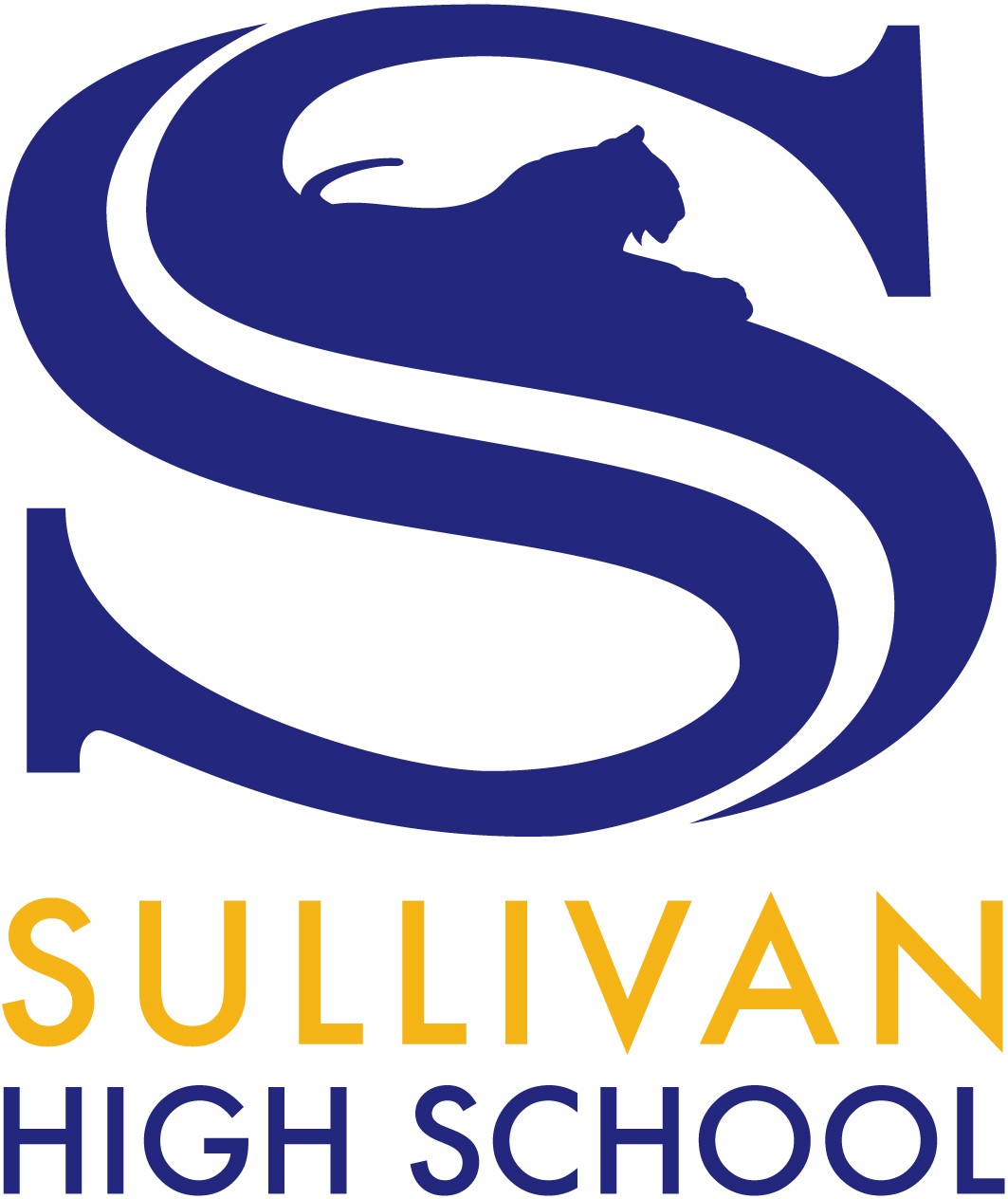 F – FamilyI – IntegrityVision: Sullivan High School is committed to preparing lifelong learners to be empathetic and innovative thinkers who serve the global community in pursuit of equity and justice.Mission: We, the Sullivan community, are driven to implement a personalized, standards-based curriculum that prepares all learners for real-world, postsecondary success. We strive to create a positive, supportive learning environment that nurtures independence and critical thinking in our students, while we guide them towards postsecondary success.Norms:Start and end on time.Follow the schedule.Promote equity of voice.Be respectful of others and their opinions.Remain goal-oriented and solutions-driven.Stay engaged on the topic at hand.S – ServiceVision: Sullivan High School is committed to preparing lifelong learners to be empathetic and innovative thinkers who serve the global community in pursuit of equity and justice.Mission: We, the Sullivan community, are driven to implement a personalized, standards-based curriculum that prepares all learners for real-world, postsecondary success. We strive to create a positive, supportive learning environment that nurtures independence and critical thinking in our students, while we guide them towards postsecondary success.T – TenacityVision: Sullivan High School is committed to preparing lifelong learners to be empathetic and innovative thinkers who serve the global community in pursuit of equity and justice.Mission: We, the Sullivan community, are driven to implement a personalized, standards-based curriculum that prepares all learners for real-world, postsecondary success. We strive to create a positive, supportive learning environment that nurtures independence and critical thinking in our students, while we guide them towards postsecondary success.Date/Time:July 18th, 2022 1:30 PM (in-person)Room # 132July 18th, 2022 1:30 PM (in-person)Room # 132Advance Prep:Objectives:LSC Organizational Meeting LSC Organizational Meeting RolesLSC Chair – Serena Gordon LSC Chair – Serena Gordon AGENDAAGENDAAGENDAAGENDATimeTopicsActivitiesNotes1:30PMCall the Meeting to Order - Roll CallSerena Gordon - (Parent) - LSC ChairJulianna Perez – (Parent) Brenda Hardge -(Parent)Whitney Norris - (Parent)Calvin Clark - (Teacher) - FOIA officer - PPLC John “Cyriac” Mathew (Teacher) - PPLC Belen Arreola – Staff Rep Jamie Gump – Community RepJeffery Cooks (Principal)1:35 PMApproval Agenda1:40 PMPublic Comment1:50-2:10 PMNew Business:Nominate and Elect new Board Leadership 2:10-2:30 PMBack to School Bash2:30-3:00 PMPrincipal Report 3:00PMAdjourn MeetingACTION STEPSACTION STEPSACTION STEPSItemOwnerCompletion Date